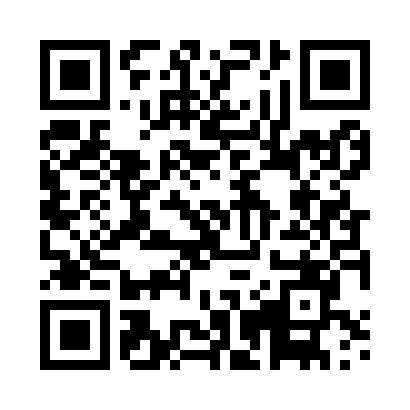 Prayer times for Segirem, PortugalSat 1 Jun 2024 - Sun 30 Jun 2024High Latitude Method: Angle Based RulePrayer Calculation Method: Muslim World LeagueAsar Calculation Method: HanafiPrayer times provided by https://www.salahtimes.comDateDayFajrSunriseDhuhrAsrMaghribIsha1Sat3:556:021:336:479:0411:022Sun3:546:021:336:479:0511:033Mon3:536:011:336:489:0611:044Tue3:526:011:336:489:0611:055Wed3:526:001:346:489:0711:066Thu3:516:001:346:499:0811:077Fri3:506:001:346:499:0811:088Sat3:506:001:346:509:0911:099Sun3:495:591:346:509:0911:1010Mon3:495:591:356:509:1011:1111Tue3:485:591:356:519:1011:1212Wed3:485:591:356:519:1111:1213Thu3:485:591:356:529:1111:1314Fri3:475:591:356:529:1211:1415Sat3:475:591:366:529:1211:1416Sun3:475:591:366:529:1311:1517Mon3:475:591:366:539:1311:1518Tue3:475:591:366:539:1311:1619Wed3:475:591:366:539:1311:1620Thu3:476:001:376:539:1411:1621Fri3:476:001:376:549:1411:1622Sat3:486:001:376:549:1411:1623Sun3:486:001:376:549:1411:1724Mon3:486:011:386:549:1411:1725Tue3:496:011:386:549:1411:1726Wed3:496:011:386:549:1411:1627Thu3:506:021:386:559:1411:1628Fri3:516:021:386:559:1411:1629Sat3:516:031:396:559:1411:1630Sun3:526:031:396:559:1411:15